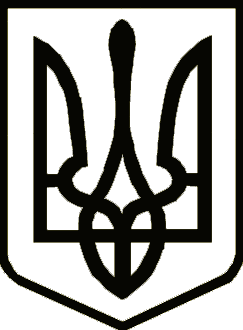 УкраїнаНОСІВСЬКА  МІСЬКА РАДА
Носівського району ЧЕРНІГІВСЬКОЇ  ОБЛАСТІ									ПРОЕКТ                                            Р І Ш Е Н Н Я(тридцять друга сесія сьомого скликання)18 січня 2018 року                          м.Носівка                             №11/32/VІІПро затвердження Програмирозвитку та удосконалення організації харчування в навчальних закладахвідділу освіти, сім’ї, молоді та спорту Носівської міської ради на 2018 рікВідповідно до пункту 22 частини 1 статті 26 Закону України «Про місцеве самоврядування в Україні», Законів України «Про освіту», «Про дошкільну освіту», «Про охорону дитинства», постанови Кабінету Міністрів України від 02.02.2011 року № 116 «Про затвердження Порядку надання послуг з харчування дітей у дошкільних, учнів у загальноосвітніх та професійно-технічних навчальних закладах, операції з надання яких звільняються від обкладення податком на додану вартість» (зі змінами), розпорядження Кабінету Міністрів України від 07.11.2012 року № 865-р «Про затвердження плану заходів щодо забезпечення дітей високоякісними продуктами харчування вітчизняного виробництва», наказу Міністерства освіти і науки України від 21.11.2002 року № 667 «Про затвердження Порядку встановлення плати для батьків за перебування дітей у державних і комунальних дошкільних та інтернатних навчальних закладах» (зі змінами); спільного наказу Міністерства освіти і науки України та Міністерства охорони здоров’я України від 26.02.2013 року №202/165 «Про затвердження Змін до Інструкції з організації харчування дітей у дошкільних навчальних закладах»; спільного наказу Міністерства освіти і науки України та Міністерства охорони здоров’я України від 01.06.2005 року № 242/329 «Про затвердження Порядку організації харчування дітей у навчальних та оздоровчих закладах»; постанови Кабінету Міністрів України від 19.06.2002 року №856 «Про організацію харчування окремих категорій учнів у загальноосвітніх навчальних закладах», Закону України «Про внесення змін до деяких законодавчих актів України» від 24.12.2015 року № 911-19, міська рада вирішила:1. Затвердити Програму розвитку та удосконалення організації харчування в навчальних закладах відділу освіти, сім’ї, молоді та спорту Носівської  міської  ради на 2018 рік (додається).  2.Контроль за виконанням даного рішення покласти на постійну комісію міської ради з питань соціально-економічного розвитку міста, бюджету, фінансів та підприємництва.Міський голова 	В.М.Ігнатченко